Об удалении адреса в ФИАСВ связи с некорректными данными в базе ФИАС аннулировать земельный участок с кадастровым номером 21:15:210101:200, находящийся по адресу: Чувашская Республика, Красночетайский муниципальный район, Атнарское сельское поселение, п. Черемушки, ул.Лесная з/у 9/1б, с уникальным номером адреса объекта адресации в ГАР c2987fc8-5818-4e10-a9e4-bc62ac864fe3 Глава Атнарского сельского поселения                                                     В.В.ХрамовЧĂВАШ РЕСПУБЛИКИХĔРЛĔ ЧУТАЙ РАЙОНĚ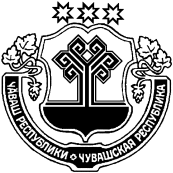 ЧУВАШСКАЯ РЕСПУБЛИКА КРАСНОЧЕТАЙСКИЙ  РАЙОНАТНАР ЯЛ ПОСЕЛЕНИЙĚНАДМИНИСТРАЦИЕЙЫШĂНУ09.09.2022 №110Атнар салиАДМИНИСТРАЦИЯАТНАРСКОГО  СЕЛЬСКОГОПОСЕЛЕНИЯПОСТАНОВЛЕНИЕ09.09.2022  №110село Атнары